MMineral Sands (Eneabba) Agreement Act 1975Formerly “Mineral Sands (Allied Eneabba) Agreement Act 1975”Portfolio:Minister for State and Industry Development, Jobs and TradeAgency:Department of Jobs, Tourism, Science and InnovationMineral Sands (Allied Eneabba) Agreement Act 19751975/05415 Oct 197515 Oct 1975Mineral Sands (Allied Eneabba) Agreement Amendment Act 19881988/0618 Dec 1988Act other than s. 7: 8 Dec 1988 (see s. 2(1)); s. 7: 29 Dec 1988 (see s. 2(2))Reprint 1 as at 7 Mar 2003 Reprint 1 as at 7 Mar 2003 Reprint 1 as at 7 Mar 2003 Reprint 1 as at 7 Mar 2003 Mineral Sands (Eneabba) Agreement Amendment Act 20082008/04510 Dec 2008s. 1 & 2: 10 Dec 2008 (see s. 2(a));Act other than s. 1 & 2: 11 Dec 2008 (see s. 2(b))Standardisation of Formatting Act 2010 s. 42010/01928 Jun 201011 Sep 2010 (see s. 2(b) and Gazette 10 Sep 2010 p. 4341)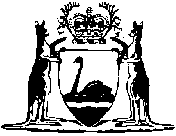 